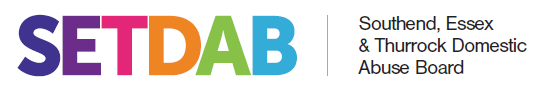 AVOIDING COLLUSION – HINTS & TIPS